Story Board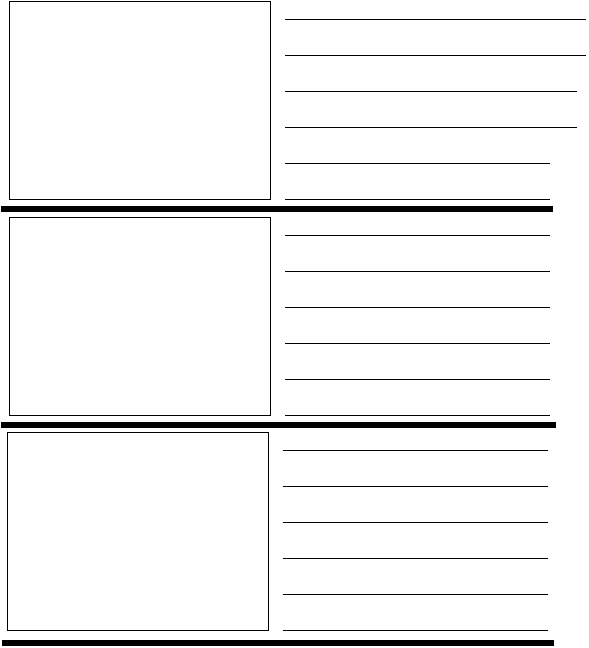 